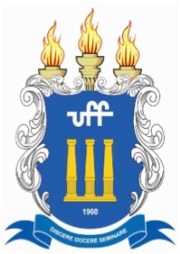 UNIVERSIDADE FEDERAL FLUMINENSEFACULDADE DE ODONTOLOGIAPROGRAMA DE PÓS-GRADUAÇÃO EM ODONTOLOGIA/Niterói (PPGO)ANEXO I – FICHA DE INSCRIÇÃO – Bolsa de doutorado PDSEDeclaro, para os devidos fins, que tomei conhecimento das condições estabelecidas no Edital 30/2023 da CAPES que regem o Programa PDSE, bem como do presente (PPGO/UFF NITERÓI 8/2023), estando de acordo com as mesmas.Local:                                         Data:    /     /            Assinatura:________________________________________________________________________Nome do DoutorandoNome do DoutorandoNome do DoutorandoNome do DoutorandoCPFMatrícula PPGOMatrícula PPGOIdentificador ORCIDIdentificador ORCIDIdentificador ORCIDOrientadorOrientadorOrientadorOrientadorOrientadorTítulo do projetoTítulo do projetoTítulo do projetoTítulo do projetoTítulo do projetoInstituição de destino e paísInstituição de destino e paísInstituição de destino e paísInstituição de destino e paísCoorientador estrangeiroInício do Estágio (Mês/Ano)Fim do Estágio (Mês/Ano)Fim do Estágio (Mês/Ano)Prazo previsto para conclusão do DoutoradoPrazo previsto para conclusão do Doutorado